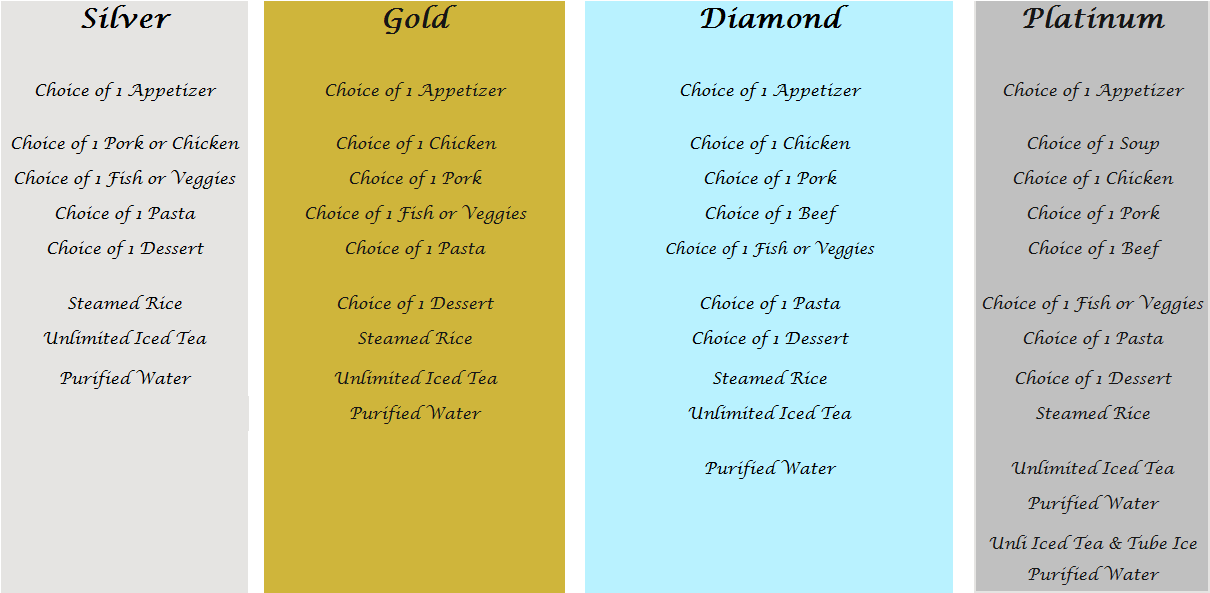 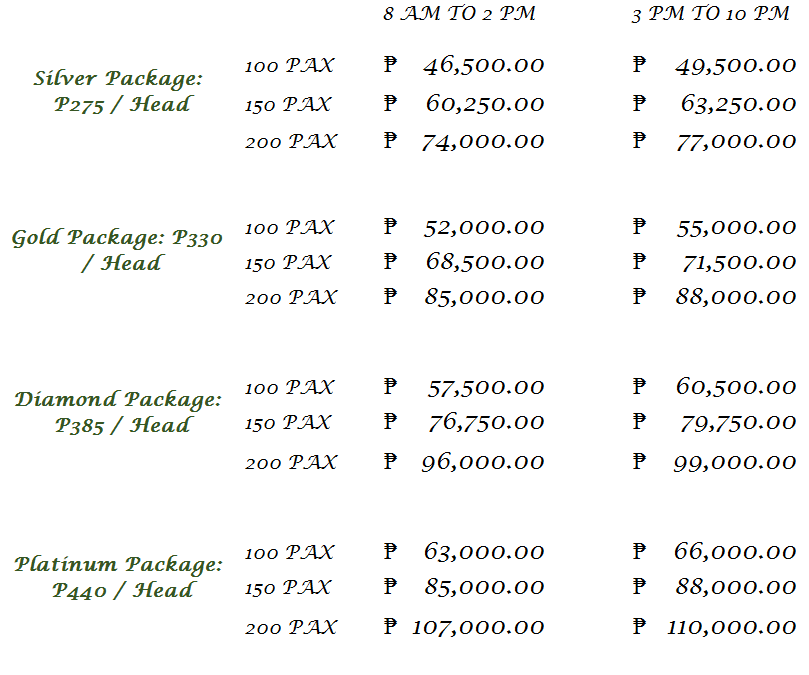 INCLUSION:Menu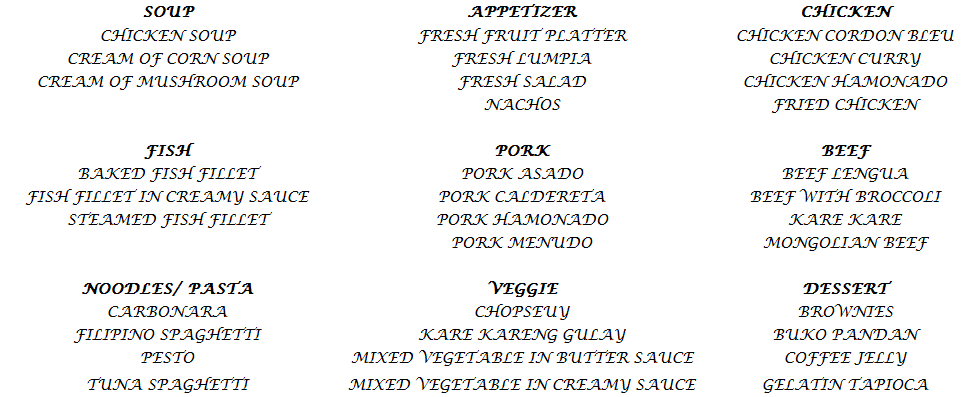 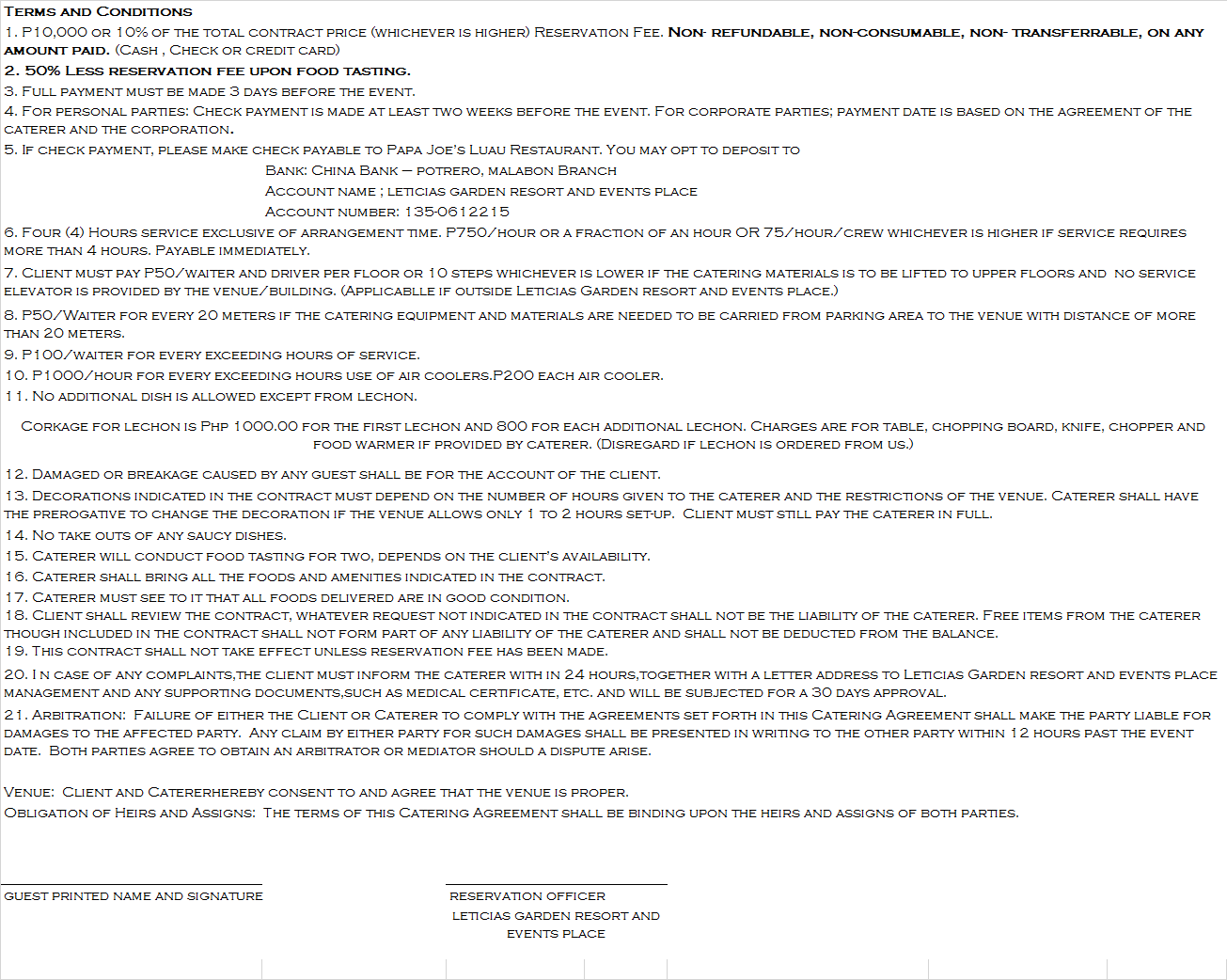 3 hours use of Garden or Swimming Pool VenueFood with catering serviceGarden or Hawaiian Venue Setup and Stage backdrop with Signage entrance3 layered Cake2 Glass of Sparkling WineFood tasting for 2 persons4 Air Coolers for 3 hours1 Reception CoordinatorOvernight accommotion in Garden Room for 2 with Breakfast1 Non Aircondition room for the suppliers or 10 persons swimming at the Infinity pool of Leticia’s Garden Resort30% discount on additional rooms and 20% on Private Pool Package